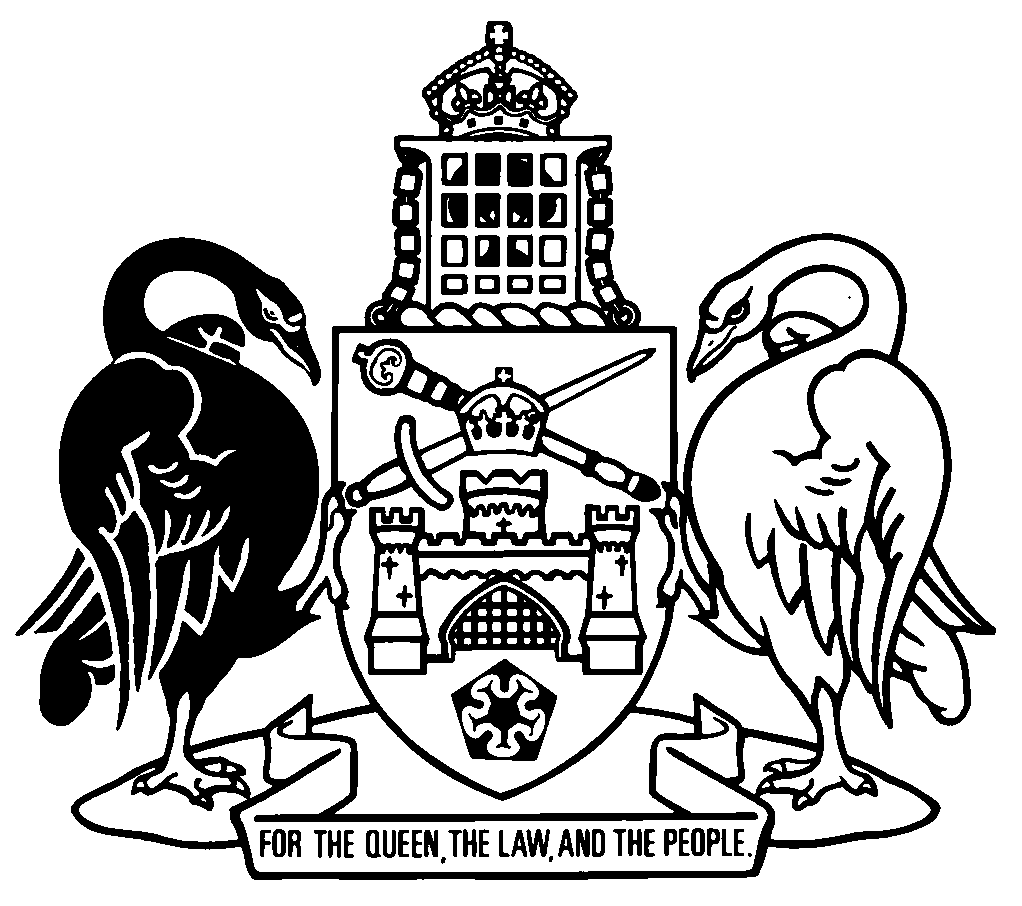 Subordinate laws—2011A chronological listing of subordinate laws notified in 2011[includes subordinate laws 2011 Nos 1-39]Subordinate laws—2011Subordinate laws—2011Subordinate laws—20111Environment Protection Amendment Regulation 2011 (No 1) (repealed)made under the Environment Protection Act 1997
notified LR 20 January 2011
s 1, s 2 commenced 20 January 2011 (LA s 75 (1))
remainder commenced 21 January 2011 (s 2)repealed by LA s 89 (1)
22 January 20112Road Transport Legislation Amendment Regulation 2011 (No 1) (repealed)made under the Road Transport (Public Passenger Services) Act 2001, Road Transport (Safety and Traffic Management) Act 1999 and Road Transport (Vehicle Registration) Act 1999
notified LR 27 January 2011
s 1, s 2 commenced 27 January 2011 (LA s 75 (1))
remainder commenced 28 January 2011 (s 2)repealed by LA s 89 (1)
29 January 20113Education Amendment Regulation 2011 (No 1) (repealed)made under the Education Act 2004
notified LR 17 February 2011
s 1, s 2 commenced 17 February 2011 (LA s 75 (1))
remainder commenced 18 February 2011 (s 2)repealed by LA s 89 (1)
19 February 20114Fair Trading (Australian Consumer Law) (Transitional Provisions) Regulation 2011 (repealed)made under the Fair Trading (Australian Consumer Law) Act 1992
notified LR 17 February 2011
s 1, s 2 commenced 17 February 2011 (LA s 75 (1))
remainder commenced 18 February 2011 (s 2)repealed by A2012-13 s 4
12 April 20125Planning and Development (Direct Sales) Amendment Regulation 2011 (No 1) (repealed)made under the Planning and Development Act 2007
notified LR 21 February 2011
s 1, s 2 commenced 21 February 2011 (LA s 75 (1))
remainder commenced 22 February 2011 (s 2)repealed by LA s 89 (1)
23 February 20116Court Procedures Amendment Rules 2011 (No 1) (repealed)made under the Court Procedures Act 2004
notified LR 28 February 2011
r 1, r 2 commenced 28 February 2011 (LA s 75 (1))
remainder commenced 1 March 2011 (r 2)repealed by LA s 89 (1)
2 March 20117Litter (Shopping Trolleys) Regulation 2011 (repealed)made under the Litter Act 2004
notified LR 1 March 2011
s 1, s 2 commenced 1 March 2011 (LA s 75 (1))
remainder commenced 2 March 2011 (s 2 and see Litter (Shopping Trolleys) Amendment Act 2010 A2010-34, s 2 and LA s 79)Regulation expired
2 March 2013
(see s 4)8Work Safety Amendment Regulation 2011 (No 1) (repealed)made under the Work Safety Act 2008
notified LR 7 March 2011
s 1, s 2 commenced 7 March 2011 (LA s 75 (1))
remainder commenced 8 March 2011 (s 2)repealed by LA s 89 (1)
9 March 20119Environment Protection Amendment Regulation 2011 (No 2) (repealed)made under the Environment Protection Act 1997
notified LR 10 March 2011
s 1, s 2 commenced 10 March 2011 (LA s 75 (1))
remainder commenced 11 March 2011 (s 2)repealed by LA s 89 (1)
12 March 201110Climate Change and Greenhouse Gas Reduction Regulation 2011made under the Climate Change and Greenhouse Gas Reduction Act 2010
notified LR 11 April 2011
s 1, s 2 commenced 11 April 2011 (LA s 75 (1))
remainder commenced 12 April 2011 (s 2)11Road Transport (Alcohol and Drugs) Amendment Regulation 2011 (No 1) (repealed)made under the Road Transport (Alcohol and Drugs) Act 1977
notified LR 2 May 2011
s 1, s 2 commenced 2 May 2011 (LA s 75 (1))
s 3, s 4 commenced 3 May 2011 (s 2 (1))
remainder commenced 13 May 2011 (s 2 (2) (b) and see Road Transport (Alcohol and Drugs) Legislation Amendment Act 2011 A2011-15 s 2)repealed by LA s 89 (1)
14 May 201112Leases (Commercial and Retail) Amendment Regulation 2011 (No 1) (repealed)made under the Leases (Commercial and Retail) Act 2001
notified LR 16 May 2011
s 1, s 2 commenced 16 May 2011 (LA s 75 (1))
remainder commenced 17 May 2011 (s 2)repealed by LA s 89 (1)
18 May 201113Magistrates Court (Workers Compensation Infringement Notices) Amendment Regulation 2011 (No 1) (repealed)made under the Magistrates Court Act 1930
notified LR 26 May 2011
s 1, s 2 commenced 26 May 2011 (LA s 75 (1))
remainder commenced 27 May 2011 (s 2)repealed by LA s 89 (1)
28 May 201114Mental Health (Treatment and Care) Amendment Regulation 2011 (No 1) (repealed)made under the Mental Health (Treatment and Care) Act 1994
notified LR 2 June 2011
s 1, s 2 commenced 2 June 2011 (LA s 75 (1))
remainder commenced 3 June 2011 (s 2)repealed by LA s 89 (1)
4 June 201115Road Transport (Offences) Amendment Regulation 2011 (No 1) (repealed)made under the Road Transport (General) Act 1999
notified LR 16 June 2011
s 1, s 2 commenced 16 June 2011 (LA s 75 (1))
remainder commenced 1 July 2011 (s 2)repealed by LA s 89 (1)
2 July 201116Education Amendment Regulation 2011 (No 2) (repealed)made under the Education Act 2004
notified LR 20 June 2011
s 1, s 2 commenced 20 June 2011 (LA s 75 (1))
remainder commenced 21 June 2011 (s 2)repealed by LA s 89 (1)
22 June 201117Court Procedures Amendment Rules 2011 (No 2) (repealed)made under the Court Procedures Act 2004
notified LR 30 June 2011
r 1, r 2 commenced 30 June 2011 (LA s 75 (1))
r 12, r 41, r 47 commenced 21 September 2011 (r 2 (1) and see Statute Law Amendment Act 2011 (No 2) A2011-28, s 2 (1))
remainder commenced 1 July 2011 (r 2 (2))repealed by LA s 89 (1)
22 September 201118Plastic Shopping Bags Ban Regulation 2011 (repealed)made under the Plastic Shopping Bags Ban Act 2010
notified LR 23 June 2011
s 1, s 2 commenced 23 June 2011 (LA s 75 (1))
remainder commenced 1 July 2011 (s 2)repealed by A2021-4 s 43
1 July 202119Magistrates Court (Plastic Shopping Bags Ban Infringement Notices) Regulation 2011 (repealed)made under the Magistrates Court Act 1930
notified LR 23 June 2011
s 1, s 2 commenced 23 June 2011 (LA s 75 (1))
sch 1 item 1 commenced 1 November 2011 (s 2 (2))
remainder commenced 1 July 2011 (s 2 (1))repealed by A2021-4 s 43
1 July 202120Transplantation and Anatomy Amendment Regulation 2011 (No 1) (repealed)made under the Transplantation and Anatomy Act 1978
notified LR 11 July 2011
s 1, s 2 commenced 11 July 2011 (LA s 75 (1))
remainder commenced 12 July 2011 (s 2)repealed by LA s 89 (1)
13 July 201121Constructions Occupations Legislation (Exemption Assessment) Amendment Regulation 2011 (No 1) (repealed)made under the Building Act 2004 and Planning and Development Act 2007
notified LR 7 July 2011
s 1, s 2 commenced 7 July 2011 (LA s 75 (1))
remainder commenced 8 July 2011 (s 2 and see Constructions Occupations Legislation (Exemption Assessment) Amendment Act 2010 A2010-24 s 2)repealed by LA s 89 (1)
9 July 201122Planning and Development (Lease Variation Charges) Amendment Regulation 2011 (No 1) (repealed)made under the Planning and Development Act 2007 and Unit Titles Act 2001
notified LR 15 July 2011
s 1, s 2 commenced 15 July 2011 (LA s 75 (1))
remainder commenced 16 July 2011 (s 2)repealed by LA s 89 (1)
17 July 201123Liquor Amendment Regulation 2011 (No 1) (repealed)made under the Liquor Act 2010
notified LR 4 August 2011
s 1, s 2 commenced 4 August 2011 (LA s 75 (1))
remainder commenced 5 August 2011 (s 2)repealed by LA s 89 (1)
6 August 201124ACT Teacher Quality Institute Amendment Regulation 2011 (No 1) (repealed)made under the ACT Teacher Quality Institute Act 2010
notified LR 5 August 2011
s 1, s 2 commenced 5 August 2011 (LA s 75 (1))
remainder commenced 6 August 2011 (s 2)repealed by LA s 89 (1)
7 August 201125Victims of Crime Amendment Regulation 2011 (No 1) (repealed)made under the Victims of Crime Act 1994
notified LR 22 August 2011
s 1, s 2 commenced 22 August 2011 (LA s 75 (1))
remainder commenced 23 August 2011 (s 2)repealed by LA s 89 (1)
24 August 201126Gene Technology Amendment Regulation 2011 (No 1) (repealed)made under the Gene Technology Act 2003
notified LR 31 August 2011
s 1, s 2 commenced 31 August 2011 (LA s 75 (1))
remainder commenced 1 September 2011 (s 2)repealed by LA s 89 (1)
2 September 201127Workers Compensation Amendment Regulation 2011 (No 1) (repealed)made under the Workers Compensation Act 1951
notified LR 1 September 2011
s 1, s 2 commenced 1 September 2011 (LA s 75 (1))
remainder commenced 2 September 2011 (s 2)repealed by LA s 89 (1)
3 September 201128Road Transport (Vehicle Registration) Amendment Regulation 2011 (No 1) (repealed)made under the Road Transport (General) Act 1999, Road Transport (Mass, Dimensions and Loading) Act 2009 and Road Transport (Vehicle Registration) Act 1999
notified LR 31 October 2011
s 1, s 2 commenced 31 October 2011 (LA s 75 (1))
remainder commenced 1 November 2011 (s 2)repealed by LA s 89 (1)
2 November 201129Liquor Amendment Regulation 2011 (No 2) (repealed)made under the Liquor Act 2010
notified LR 11 November 2011
s 1, s 2 commenced 11 November 2011 (LA s 75 (1))
remainder commenced 12 November 2011 (s 2)repealed by LA s 89 (1)
13 November 201130Planning and Development Amendment Regulation 2011 (No 1) (repealed)made under the Planning and Development Act 2007
notified LR 14 November 2011
s 1, s 2 commenced 14 November 2011 (LA s 75 (1))
remainder commenced 15 November 2011 (s 2)repealed by LA s 89 (1)
16 November 201131Road Transport (Driver Licensing) Amendment Regulation 2011 (No 1) (repealed)made under the Road Transport (Driver Licensing) Act 1999 and Road Transport (General) Act 1999
notified LR 17 November 2011
s 1, s 2 commenced 17 November 2011 (LA s 75 (1))
remainder commenced 25 November 2011 (s 2 and see Road Transport (Alcohol and Drugs) Legislation Amendment Act 2010 A2010-47 s 2)repealed by LA s 89 (1)
26 November 201132Road Transport Legislation Amendment Regulation 2011 (No 2)  (repealed)made under the Road Transport (Driver Licensing) Act 1999 and Road Transport (Public Passenger Services) Act 2001
notified LR 24 November 2011
s 1, s 2 commenced 24 November 2011 (LA s 75 (1))
remainder commenced 1 February 2012 (s 2 and CN2012-2)repealed by LA s 89 (1)
2 February 201233Court Procedures Amendment Rules 2011 (No 3) (repealed)made under the Court Procedures Act 2004
notified LR 24 November 2011
r 1, r 2 commenced 24 November 2011 (LA s 75 (1))
remainder commenced 11 October 2013 (r 2 and see Trans-Tasman Proceedings Act 2010 (Cwlth), s 2 and F2013L0445)repealed by LA s 89 (1)
12 October 201334Court Procedures Amendment Rules 2011 (No 4) (repealed)made under the Court Procedures Act 2004
notified LR 15 December 2011
r 1, r 2 commenced 15 December 2011 (LA s 75 (1))
rr 4-7, r 13, r 14, rr 27-29, r 32, r 33, r 35 commenced 1 March 2012 (r 2 (1) and see Evidence Act 2011 A2011-12, s 2 and CN2012-4)
rr 22-26, r 31, r 34 commenced 28 May 2012 (r 2 (2) and see Business Names Registration (Transition to Commonwealth) Act 2012 A2012-2 s 2 (2))
remainder commenced 1 January 2012 (r 2 (3))repealed by LA s 89 (1)
29 May 201235Road Transport (Safety and Traffic Management) Amendment Regulation 2011 (No 1) (repealed)made under the Road Transport (Safety and Traffic Management) Act 1999
notified LR 19 December 2011
s 1, s 2 commenced 19 December 2011 (LA s 75 (1))
remainder commenced 15 January 2012 (s 2 and see Road Transport (Safety and Traffic Management) Amendment Act 2011 A2011-38, s 2 and CN2011-15)repealed by LA s 89 (1)
16 January 201236Work Health and Safety Regulation 2011made under the Work Health and Safety Act 2011
notified LR 19 December 2011
s 1, s 2 commenced 19 December 2011 (LA s 75 (1))
div 4.7.4, ss 168-170 commenced 1 July 2012 (s 2 (2))
s 53, s 164, s 165, ss 171-175, div 4.8.3, div 4.8.4, div 5.2.2, div 5.2.3, s 235, pt 5.3, ss 309-311, s 313 commenced 1 January 2013 (s 2 (3))
sch 3 table 3.1, item 23, sch 4 table 4.1, item 23 commenced 1 July 2013 (s 2 (4))
remainder commenced 1 January 2012 (s 2 (1) and see Work Health and Safety Act 2011 A2011-35, s 2 and CN2011-12)37Planning and Development Amendment Regulation 2011 (No 2) (repealed)made under the Planning and Development Act 2007
notified LR 16 December 2011
s 1, s 2 commenced 16 December 2011 (LA s 75 (1))
remainder commenced 17 December 2011 (s 2)repealed by LA s 89 (1)
18 December 201138Magistrates Court (Work Health and Safety Infringement Notices) Regulation 2011made under the Magistrates Court Act 1930
notified LR 22 December 2011
s 1, s 2 commenced 22 December 2011 (LA s 75 (1))
remainder commenced 1 January 2012 (s 2 and see Work Health and Safety Act 2011 A2011-35, s 2 and CN2011-12)39Unit Titles (Management) Regulation 2011made under the Unit Titles (Management) Act 2011
taken to have been notified LR 3 November 2011 (A2011-41, s 163 (3) (a))
s 1 commenced 3 November 2011 (LA s 75 (1))
remainder commenced 30 March 2012 (A2011-41, s 163 (3) (b) and see CN2012-6)